Publicado en Barcelona el 08/05/2020 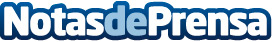 El derecho a la legítima en CataluñaLa abogada matrimonialista Mª Jesús Mateo de AbogadasMF explica qué es la legítima, cómo se calcula y a quién se debe reclamarDatos de contacto:Mª Jesús MateoMateo Ferrús Abogadas93 000 38 48Nota de prensa publicada en: https://www.notasdeprensa.es/el-derecho-a-la-legitima-en-cataluna Categorias: Derecho Cataluña http://www.notasdeprensa.es